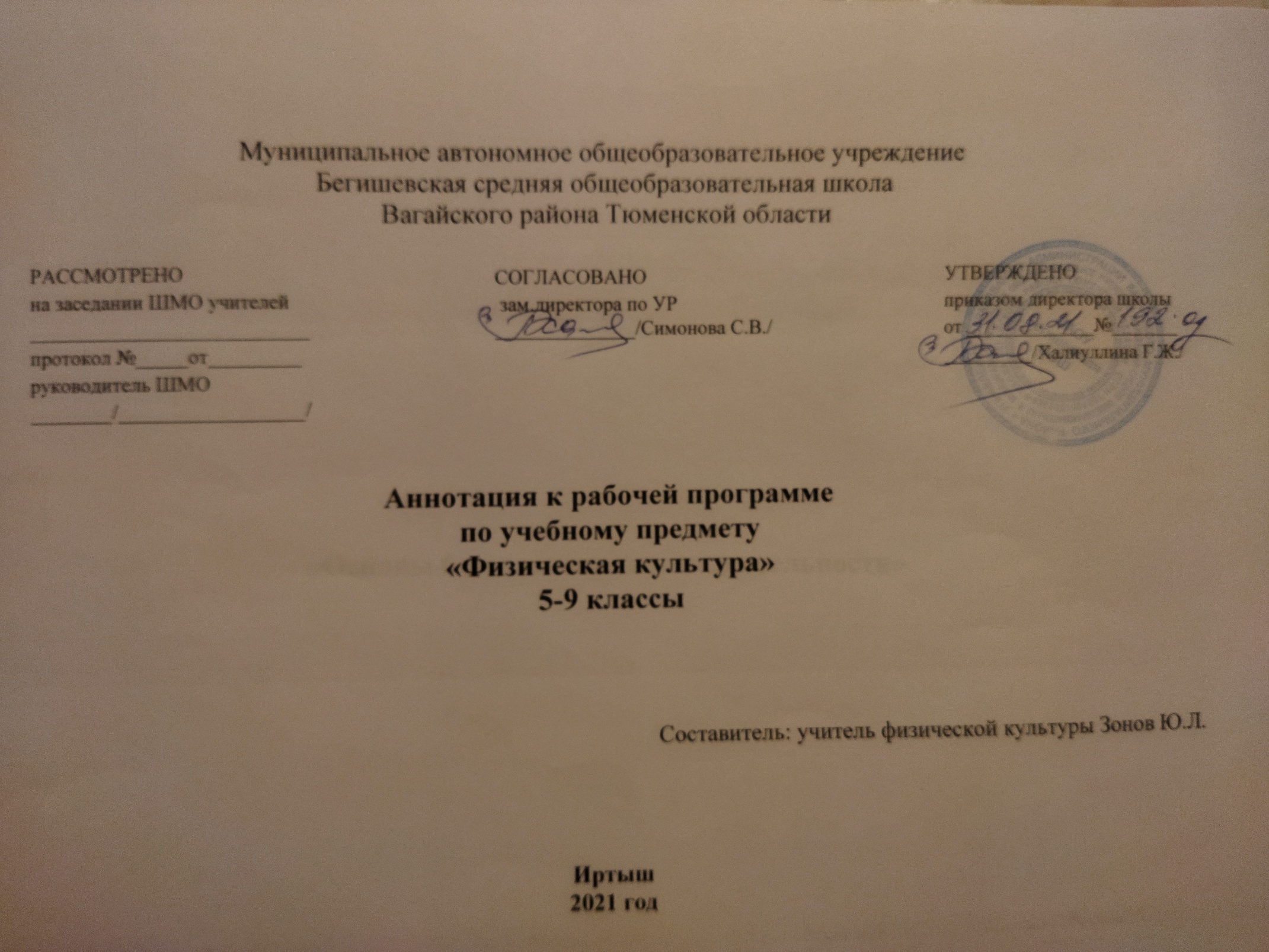 Аннотация к рабочей программе по учебному предмету «Физическая культура» в 5-9 классах разработана на основе следующих нормативных документов:Закон РФ «Об образовании в Российской Федерации» от 29 декабря 2012 года № 273- ФЗ;Порядок организации и осуществления образовательной деятельности по основным общеобразовательным программам - образовательным программам начального общего, основного, общего и среднего общего образования (утвержден приказом Минобрнауки России от 30.08.2013 № 1015;Федеральный государственный образовательный стандарт основного общего образования;Приказ Минобрнауки России от 17 декабря 2010г. № 1897 «Об утверждении федерального государственного образовательного стандарта основного общего образования»;Приказ Минобразования РФ от 5 марта 2004 г. N 1089 "Об утверждении федерального компонента государственных образовательных стандартов начального общего, основного общего и среднего (полного) общего образования" Приказ Министерства образования и науки Российской Федерации от 31.12.2015г. № 1577 «О внесении изменений в федеральный государственный образовательный стандарт основного общего образования, утвержденный приказом Министерства образования и науки Российской Федерации от 17 декабря 2010г. № 1897».   Приказ Минобрнауки России от 07.06.2017 N 506 "О внесении изменений в федеральный компонент государственных образовательных стандартов начального общего, основного общего и среднего (полного) общего образования, утвержденный приказом Министерства образования Российской Федерации от 5 марта 2004 г. N 1089" Методическими рекомендациями по механизмам учета результатов выполнения нормативов Всероссийского физкультурно-спортивного комплекса «Готов к труду и обороне» (ГТО) при осуществлении текущего контроля и промежуточной аттестации обучающихся по учебному предмету «Физическая культура» (Письмо Департамента государственной политики в сфере общего образования Министерства образования и науки Российской Федерации от 02.12.2015 г. № 08-1447)Устав МАОУ Бегишевская СОШ;Авторская программа по физической культуре 5-9 классы, В.И. Лях, издательство М.: «Просвещение», 2012г.;Учебный план МАОУ Бегишевской СОШ;Годовой учебный календарный график на текущий учебный год;Положение о промежуточной, текущей аттестации и переводе обучающихся;Учебно-методический комплектКомплексная программа физического воспитания учащихся 1 – 11 классы Авторы: доктор педагогических наук В.И. Лях, кандидат педагогических наук А.А. Зданевич / издательство Москва: «Просвещение», 2012г.  Учебники: Физическая культура. 5–7 классы / под ред. М.Я. Виленский – М.: Просвещение, 2018.   Физическая культура. 8–9 классы / под ред. В. И. Ляха. – М.: Просвещение, 2018.    Количество часов, отводимое на изучение предмета с 5 по 8 класс из расчёта 3 ч. в неделю: в 5 классе — 102 ч. в год, в 6 классе — 102 ч в год, в 7 классе — 102 ч. в год, в 8 классе — 102 ч. в год, в 9 классе 2 ч. в неделю — 68 ч. в год. Рабочая программа рассчитана на 476ч.Целью изучения физической культуры на уровне основного общего образования является формирование разносторонне физически развитой личности, способной активно использовать ценности физической культуры для укрепления и длительного сохранения собственного здоровья, оптимизации трудовой деятельности и организации активного отдыха.Образовательный процесс учебного предмета «Физическая культура» в основной школе направлен на решение следующих задач:• содействие гармоничному физическому развитию, закрепление навыков правильной осанки, развитие устойчивости организма к неблагоприятным условиям внешней среды, воспитание ценностных ориентации на здоровый образ жизни и привычки соблюдения личной гигиены;• обучение основам базовых видов двигательных действий;• дальнейшее развитие координационных (ориентирование в пространстве, перестроение двигательных действий, быстрота и точность реагирования на сигналы, согласование движений, ритм, равновесие, точность воспроизведения и дифференцирования основных параметров движений) и кондиционных способностей (скоростно-силовых, скоростных, выносливости, силы и гибкости);• формирование основ знаний о личной гигиене, о влиянии занятий физическими упражнениями на основные системы организма, развитие волевых и нравственных качеств;• выработку представлений о физической культуре личности и приёмах самоконтроля;• углубление представления об основных видах спорта, соревнованиях, снарядах и инвентаре, соблюдение правил техники безопасности во время занятий, оказание первой помощи при травмах;• воспитание привычки к самостоятельным занятиям физическими упражнениями, избранными видами спорта в свободное время;• выработку организаторских навыков проведения занятий в качестве командира отделения, капитана команды, судьи;• формирование адекватной оценки собственных физических возможностей;• воспитание инициативности, самостоятельности, взаимопомощи, дисциплинированности, чувства ответственности;• содействие развитию психических процессов и обучение основам психической саморегуляции.Основные разделы.Текущая и промежуточная аттестация осуществляется в форме сдачи нормативов и зачётов.Данная программа используется и для обучения детей коррекционных классов.№п/пВид программного материалаКоличество часовКоличество часовКоличество часовКоличество часовКоличество часов№п/пВид программного материалаКласс Класс Класс Класс Класс №п/пВид программного материала567891 Базовая часть 75 75 75 75 501.1 Основы знаний о
физической культуреВ процессе урокаВ процессе урокаВ процессе урокаВ процессе урокаВ процессе урока1.2 Гимнастика с элементами
акробатики18 18 18 18 121.3 Лѐгкая атлетика 21 21 21 21 141.4 Лыжная подготовка 18 18 18 18 121.5 Спортивные игры
(волейбол)18 18 18 18 122 Вариативная часть 27 27 27 27 18 Спортивные игры
(баскетбол)18 18 18 18182.1 Кроссовая подготовка 9 9 9 9 -Итого102 102 102 10268